NECMETTİN ERBAKAN ÜNİVERSİTESİ HEMŞİRELİK FAKÜLTESİ HEMŞİRELİK EĞİTİM PROGRAMI 2023-2024 PROGRAM DEĞERLENDİRME PLANIİÇİNDEKİLER I. GİRİŞ a) Mezuniyet öncesi hemşirelik eğitimi programı b) Program değerlendirme kurulu ve program değerlendirme amaçları II. PROGRAM DEĞERLENDİRME AMAÇ VE HEDEFLERİ a) Program değerlendirmede temel sorular b) Program değerlendirme bileşenleri c) Program değerlendirme modeli ve yaklaşımları III. YÖNTEM VE VERİ KAYNAKLARI a) Değerlendirme planı b) Program değerlendirme yaklaşım şeması c) Veri kaynakları tablosu IV. SÜRECİN YÜRÜTÜLMESİ VE GÜNCELLENME BİLGİLERİ a) Program değerlendirme kurulu I. GİRİŞ a) Mezuniyet Öncesi Hemşirelik Eğitimi Programı Necmettin Erbakan Üniversitesi Hemşirelik Fakültesi’nde Klasik Eğitim Modeli kullanılmaktadır. Eğitim Programı, öğrenci merkezli, uygulama ile entegre yürütülen, toplum öncelikli sorunlarını dikkate alan, öğretim elemanı rehberliğinde eğitilmesi ilkesine dayanmaktadır. Ayrıca program, insan, sağlık/hastalık, çevre ve hemşirelik ana kavramları çerçevesinde öğrencilerin bilişsel, psikomotor ve duyuşsal düzeyde öğrenme süreçlerini destekleyecek şekilde aktif öğrenme yöntemleriyle yürütülmektedir. Her yıl iki dönem olmak üzere toplam sekiz dönemi kapsayan program teorik, uygulamalı ve seçmeli derslerden oluşmaktadır. Öğrenci, ilk aşamada temel tıp bilimleri derslerini ve temel beceri eğitimini, daha sonraki aşamalarda ise klinik bilgi ve beceri kazandıracak uygulamalı dersleri almaktadır. Dersler; fakülte kurullarında görevlendirilen öğretim üyeleri ve elemanları tarafından yürütülmektedir. Necmettin Erbakan Üniversitesi Hemşirelik Fakültesi ikinci dönemden itibaren başlayan klinik ile  entegre uygulamalı dersler; Hemşirelik Esasları, İç Hastalıkları Hemşireliği, Cerrahi Hastalıkları Hemşireliği,  Hemşirelikte Öğretim, Doğum ve Kadın Hastalıkları Hemşireliği, Çocuk Sağlığı, Hastalıkları  Hemşireliği, Hemşirelikte Yönetim, Ruh Sağlığı ve Hastalıkları Hemşireliği, Halk Sağlığı  Hemşireliğini kapsamaktadır. 8. Yarıyılda ise, tamamen uygulamadan oluşan ‘İşletmede Mesleki Eğitim’ dersi ile hemşire adaylarının kazanmış oldukları teorik bilgiyi uygulamaya aktarmaları beklenmektedir.Program Değerlendirme Koordinatörlüğü Necmettin Erbakan Üniversitesi Hemşirelik Fakültesi Program Değerlendirme  Koordinatörlüğü (PDK) Hemşirelik Fakültesi Dekanı tarafından görevlendirilen, eğitim  programı değerlendirme, nicel ve nitel değerlendirme yöntemleri ve veri analiz konularında  deneyimli, üyelerden oluşmaktadır. Program değerlendirme koordinatörü Hemşirelikte  Eğitim Öğretim Anabilim Dalında doktorasını yapmış ya da program değerlendirme eğitimleri almış  öğretim üyelerinden seçilir. Program değerlendirme koordinatörlüğü üç öğretim üyesi, bir  öğretim görevlisinden ve 2 araştırma görevlisinden oluşmaktadır. Sekreterlik desteği Hemşirelik Fakültesi Dekanlığı tarafından sağlanmaktadır. Ayrıca program değerlendirme koordinatörlüğü iç ve dış paydaş bileşenlerinden oluşmaktadır. İç paydaş olarak öğretim üyeleri, elemanları, öğrenciler ve idari personelden oluşurken, dış paydaş mezunlar, işverenler, Necmettin Erbakan Üniversitesi  Meram Tıp Fakültesi Hastanesi, İl Sağlık Müdürlüğü, İl Milli Eğitim Müdürlüğü ve Aile ve  Sosyal Hizmetler Bakanlığından oluşmaktadır. Kurulun görevi; bütüncül bakış açısıyla Necmettin Erbakan Üniversitesi Hemşirelik Fakültesi (NEÜHF) eğitim programını bütüncül bir bakış açısıyla değerlendirmek, sorunları belirlemek,  bunların çözümü ve mevcut durumun iyileştirilmesi için strateji ve yöntemler belirleyerek yönetime, anabilim dallarına ve fakülte komisyonlarına öneriler sunmaktır. II. PROGRAM DEĞERLENDİRME AMAÇ VE HEDEFLERİ PDK’ nın amacı hemşirelik eğitim programının amaç ve hedefleri doğrultusunda eğitim  programı değerlendirme yaklaşımlarını esas alan, çeşitli değerlendirme yöntemlerinin  kullanıldığı, sürekli ve sistematik eğitim programı değerlendirme planı oluşturmaktır.  Oluşturulan plan çerçevesinde eğitim programını değerlendirme, sorunları saptama ve  sorunların çözümlerine yönelik süreci iyileştirme için çeşitli yöntem ve stratejiler  geliştirmektir. Ayrıca hemşirelik eğitim programını değerlendirme sürecini kurumsal kültür  haline getirmek, akademik personelden ve öğrencilerden düzenli olarak geribildirimler almak,  değerlendirmek ve hemşirelik eğitim programı öğrenim hedefleri ile ilişkilendirerek  öğrenci performanslarını izlemek; program değerlendirme sonuçlarını düzenli olarak  izleyip raporlamak ve sonuçlarının fakülte yönetimi, akademik personel ve öğrenciler ile  paylaşılmasını sağlamak; program değerlendirme sonuçları kapsamında sürekli iyileştirme yapmak, süreçte karşılaşılan sorunları saptamak ve fakülte yönetimi ile paylaşılmasını  sağlamak; mezunların eğitim programına ve tıbbi kariyerine ilişkin görüşlerini belli  sürelerle toplamak ve değerlendirmek; hemşirelik eğitim programı değerlendirme  modellerini izleyerek kuruma ait eğitim programı değerlendirme sistemi geliştirmek, zaman  çizelgesi ile nicel ve nitel verilerin sistematik olarak toplanmasına öncülük etmektir.  Program değerlendirme soruları b) Program değerlendirme bileşenleri İç paydaşlar Öğretim üyeleri Öğrenciler İdari personel  Dış paydaşlar Mezunlar İşverenler HastalarHasta yakınlarıHemşireler Dış Kurum Alan Öğretim ÜyeleriNecmettin Erbakan Üniversitesi Meram Tıp Fakültesi Hastanesi İl Sağlık Müdürlüğü İl Milli Eğitim Müdürlüğü Aile ve Sosyal Hizmetler Bakanlığı c)Program değerlendirme modeli  Necmettin Erbakan Üniversitesi Hemşirelik Fakültesinde 2023- 2024 eğitim döneminde eğitim programının değerlendirilmesinde programın iyileştirilmesi ve geliştirilmesinde değerlendirme için Context, Input, Process and Product (CİPP)  (Bağlam, Girdi, Süreç ve Çıktı/Ürün değerlendirme modeli) kullanılmaya başlanmıştır (Şekil 1.). Program değerlendirme sistemi yukarda belirtilen 12 program değerlendirme sorusu üzerine temellendirilmiştir. CIPP modeli doğrultusunda program değerlendirme sorularımız Bağlam, Girdi, Süreç ve Çıktı/Ürün olmak üzere dört boyutta değerlendirilmektedir. Her bir boyut uygun değerlendirme türü veya aracı ile değerlendirilir, elde edilen bulgular doğrultusunda iyileştirmeye yönelik kararlar alınır.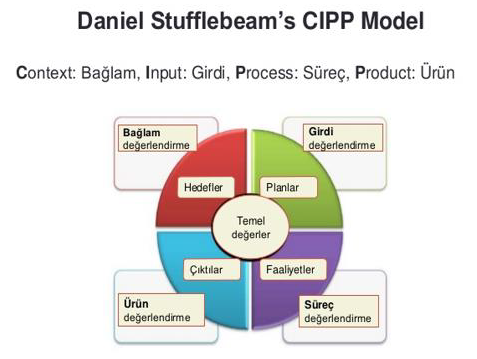 Şekil 1. CIPP Program Değerlendirme Modeli (Stufflebeam, D. Evaluation models. New directions for evaluation, 2001(89), 7-98).III. YÖNTEM VE VERİ KAYNAKLARI a) Değerlendirme planı Program değerlendirme süreci aşağıda belirtilen matriks aracılığıyla  yürütülecektir. NECMETTİN ERBAKAN ÜNİVERSİTESİ HEMŞİRELİK FAKÜLTESİ PROGRAM DEĞERLENDİRME KOORDİNATÖRLÜĞÜ PROGRAM DEĞERLENDİRME MATRİKSİ Soru 1: Eğitim programı özellikleri (kapsam, amaç, program çıktıları, içeriği) toplumun ihtiyaçlarını ve hemşirelik alanının gerekliliklerini karşılıyor mu?Soru 2: Hemşirelik eğitimine başlayacak öğrencilerin eğitimini etkileyecek özellikler nelerdir?Soru 3. Hemşirelik eğitimine devam etmekte olan öğrencilerin eğitimini etkileyecek özellikler nelerdir?Soru 4. Eğiticilerin, eğitimi etkileyecek özellikleri ve memnuniyet durumu nedir?Soru 5: Eğitim kurumunun fiziki alt yapısı, eğitim araç ve materyalleri uygun ve yeterli midir?Soru 6. Eğitim kurumunun eğitim kaynağı oluşturma ve kullanma politikası yeterli midir?Soru 7. Eğitim yönetimi yapılanmasının özellikleri nelerdir?Soru 8. İdari personelin, eğitim yürütülmesindeki rolü ve kurumdan memnuniyeti nedir?Soru 9. Eğitim programı planlandığı şekil ile uygulanıyor mu? Soru 10. Ölçme ve değerlendirme süreci geçerli ve güvenilir şekilde yürütülüyor mu?Soru 11. Mezun durumundaki öğrenciler program çıktılarını ne ölçüde karşılanmaktadır?Soru 12. Mezunların çalışma durumları ve kariyer tercihleri nedir?IV. SÜRECİN YÜRÜTÜLMESİ  Program değerlendirme işlemleri değerlendirme planı çerçevesinde program değerlendirme koordinatörlüğü tarafından yürütülmektedir.  Program Değerlendirme Koordinatörlüğü Üyeleri Dr. Öğr. Üyesi Aliye ÇAYIR (Koordinatör) Dr. Öğr. Üyesi Vesile KOÇAK (Koordinatör Yardımcısı) Dr. Öğr. Üyesi Raheleh SABETSARVESTANI (Üye)Öğr. Gör. Dr. Elanur KALECİ (Üye) Arş. Gör. Dr. Fatma YENER ÖZCAN (Üye)Arş. Gör. Asude GÜNEY (Üye)Arş. Gör. Kübra Nur KÖSE ALABAY(Sekreter)Mahmut ÖZCAN(Memur-Üye)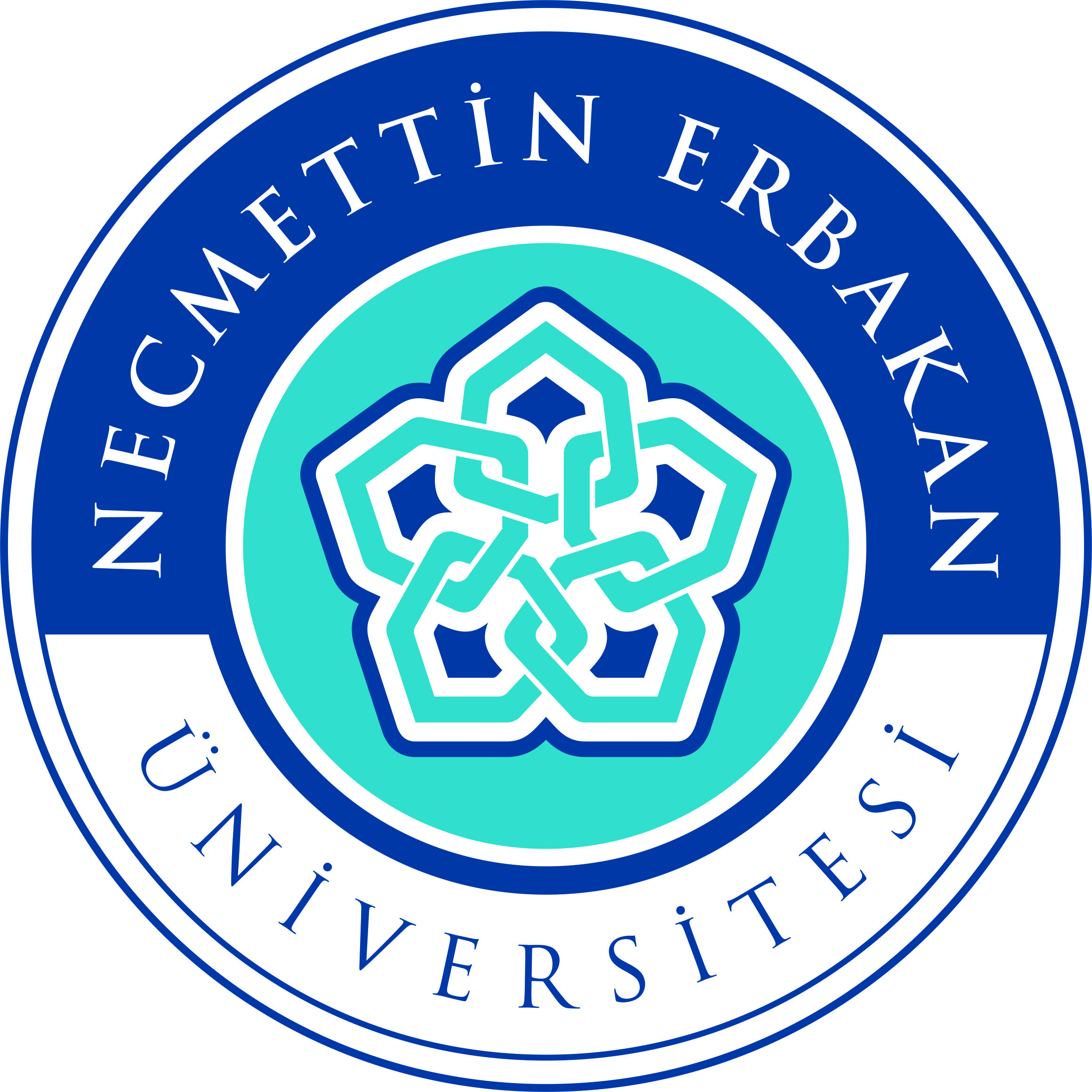 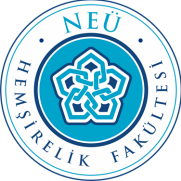 Bağlam 1. Eğitim programı özellikleri (kapsam, amaç, program çıktıları, içeriği) toplumun  öncelikli ihtiyaçlarını ve hemşirelik alanının gerekliliklerini karşılıyor mu ? Girdi2. Hemşirelik eğitimine başlayacak öğrencilerin eğitimini etkileyecek özellikleri nelerdir? 3. Hemşirelik eğitimine devam etmekte olan öğrencilerin eğitimini etkileyecek özellikler nelerdir? 4. Soru 4. Eğiticilerin, eğitimi etkileyecek özellikleri ve memnuniyet durumu nedir?5. Eğitim kurumunun fiziki alt yapısı, eğitim araç ve materyalleri uygun ve yeterli midir? 6. Eğitim kurumunun eğitim kaynağı oluşturma ve kullanma politikası yeterli midir? 7. Eğitim yönetimi yapılanmasının özellikleri nelerdir? 8. İdari personelin, eğitim yürütülmesindeki rolü ve kurumdan memnuniyeti nedir?  Süreç 9. Eğitim programı planlandığı şekil ile uygulanıyor mu?  10. Ölçme ve değerlendirme süreci geçerli ve güvenilir şekilde yürütülüyor mu? Çıktı/Ürün11. Mezun durumundaki öğrenciler program çıktılarını ne ölçüde karşılamaktadır?  12. Mezun öğrencilerin çalışma durumları ve kariyer tercihleri nedir? Değerlendirilen  parametreVeri Veri kaynağı/aracı Gösterge/ölçüt Veri analizi/ YorumuVeri toplama sıklığıNereye / kime rapor edilecek / sunulacakİlgili KomisyonEğitim programı  özelliklerinin,  hemşirelik alanı ve toplumun  gereksinimlerine uygunluğuEğitim  Programının kapsamı, amacı,  program çıktıları ve içeriğiTürkiye Ulusal Yeterlilikler  Çerçevesi Hemşirelik Ulusal  Çekirdek Programı  (HUÇEP)Türkiye Ulusal Yeterlilikleri karşılama  durumu Hemşirelik Ulusal  Çekirdek Programını  (HUÇEP) karşılama  durumuDurum  saptama Durum  saptama3 yılda  bir 3 yılda  birİlgili komisyonlar program  değerlendirme  koordinatörlüğüne veri sunar.Lisans Eğitim KomisyonuEğitim programı  özelliklerinin,  hemşirelik alanı ve toplumun  gereksinimlerine uygunluğuEğitim  Programının kapsamı, amacı,  program çıktıları ve içeriğiHemşirelik programı  amacı Hemşirelik programı  yeterlikleriHemşirelik programı  amacının uygunluğu Hemşirelik Programı  yeterliklerinin uygunluğuİç paydaş, dış  paydaş  görüşleri İç paydaş, dış  paydaş  görüşleri3 yılda  birProgram değerlendirme  koordinatörlüğü dekanlığa  bildirir Bologna Komisyonu (Dış  paydaş) Akademik Danışmanlık  Komisyonu (İç paydaş: Öğrenci) Program Değerlendirme Koordinatörlüğü (İç paydaş:  Öğretim Elemanı)Değerlendirilen  parametreVeri Veri  kaynağı/aracıGösterge/ölçüt Veri analizi/ YorumuVeri toplama sıklığıNereye / kime rapor edilecek / sunulacakİlgili KomisyonFakülteye yeni  başlayan öğrencilerin genel  özelliklerinin belirlenmesiYeni başlayan öğrencilerin  sosyo demografik özellikleriAnket Öğrenci İşleri  Bilgi SistemiÖğrencilerin sosyo-demografik  özelliklerini içeren anket (Ailenin  eğitim durumu, ailenin ekonomik durumu, mezun oldukları okul, uyruk, barınma koşulları, bağımlılık  durumu (Tütün Madde) (Form 1)Durum  saptama Anket  sonuçları (n,  %)Her yıl (Programa yeni  yerleşen tüm  öğrencilere)Program Değerlendirme  Koordinatörlüğü aracılığı ile  DekanlığaSınıf  danışmanları (Verilerin toplanması)PDK (Verilerin Analizi)Fakülteye yeni  başlayan öğrencilerin eğitim  ile ilişkili özelliklerinin  belirlenmesiYeni başlayan  öğrencilerin eğitimlerine etki  edebilecek özelliklerÖlçek Öğrenme yaklaşımları ölçeği  (Form 1) Yaşam Boyu Öğrenme Eğilimleri Ölçeği Ölçek puan  ortalamalarıHer yıl (Programa yeni  yerleşen tüm  öğrencilere)Program Değerlendirme  Koordinatörlüğü aracılığı ile  DekanlığaAkademik  Danışmanlık  Komisyonu  1. Sınıf  danışmanlarıDeğerlendirilen parametre Veri Veri  kaynağı/aracıGösterge/ölçüt Veri analizi/ YorumuVeri toplama sıklığıNereye / kime rapor edilecek  /sunulacakİlgili KomisyonFakülteye devam eden öğrencilerin genel özelliklerinin ve  hemşirelik programına  yönelik görüşlerinin  belirlenmesiFakülteye devam eden  öğrencilerin sosyo demografik özellikleriAnket Öğrenci İşleri  Bilgi SistemiÖğrencilerin sosyo-demografik  özelliklerini içeren anket (Ailenin Ekonomik Durumu, Barınma koşulları, Bağımlılık  Durumu (Tütün Madde) Hemşirelik lisans eğitim programı  öğrenci değerlendirme anketi  (Form 2)Yabancı Uyruklu öğrencilerin Görüşleri (Form 18)Durum  İzleme Anket  sonuçları  (n, %)Her yıl Program Değerlendirme  koordinatörlüğü aracılığı  ile DekanlığaSınıf  danışmanları (Verilerin toplanması)PDK (Verilerin Analizi)Fakülteye devam eden  öğrencilerin eğitim ile ilişkili özelliklerinin belirlenmesiFakülteye devam eden  öğrencilerin  eğitimlerine etki  edebilecek özelliklerÖğrenci İşleri  Bilgi SistemiAkademik gelişim izleme (Öğrenci  notları, bilimsel, sosyal, kültürel,  sanatsal etkinliklere katılım) (Form  3) Yaşam Boyu Öğrenme Eğitimleri  Ölçeği (Form 3)Durum Saptama Gelişimi İzlemeHer yıl Program Değerlendirme  koordinatörlüğü aracılığı  ile DekanlığaAkademik  Danışmanlık  Komisyonu  2, 3. sınıf  danışmaları Tanıtım ve  Kariyer Günleri  KomisyonuDeğerlendirilen parametre Veri Veri  kaynağı/aracıGösterge/ölçüt Veri analizi/ YorumuVeri toplama sıklığıNereye / kime rapor edilecek / sunulacakİlgili KomisyonEğiticilerin özelliklerinin ve hemşirelik  programına yönelik  görüşlerinin belirlenmesiEğitime  ilişkin genel özellikler ve  görüşlerDekanlık personel işleri Eğiticiler• Öğretim üyesi sayısı • Cinsiyet • Yaş • Çalıştığı Anabilim/Bilim Dalı • Eğitici olarak görev yaptığı  süre • Eğitici olarak görev yaptığı  kurumlar • Unvan dağılımları • Komisyon Üyelikleri Dağılımı  *Akademik PerformansDeğerlendirme FormuÖğretim Elemanlarının Eğitim Programına Yönelik Görüşleri (Form 5)Durum  saptama Yıllar içindeki değişimHer yıl Program Değerlendirme  Koordinatörlüğü aracılığı  ile DekanlığaAkademik Performans Değerlendirme Ve İzleme KomisyonuDekanlıkProgram Değerlendirme KoordinatörlüğüDeğerlendirilen  parametreVeri Veri  kaynağı/aracıGösterge/ölçüt Veri analizi/ YorumuVeri toplama sıklığıNereye / kime rapor edilecek  /sunulacakİlgili KomisyonFizik alt yapı özellikleriEğitim  ortamlarının  fiziki alt yapı  özellikleri Öğrenci  sayısı,  programa uygunluğu/  yeterliliğiYerinde inceleme  ve değerlendirme Yapı İşleri Daire  Başkanlığı Öğrenci İşleri  Daire Başkanlığı Laboratuvar  Birimi• Laboratuvar sayısı, kapasitesi ve özellikleri  (Form 7) • Derslik sayısı ve kapasitesi • Eğitim araç ve materyaller (Ses düzeni,  bilgisayar ve yazılımları, projeksiyon, perde,  beyaz, tahta, kalem) • Aydınlanma, havalandırma, temizlik • Kütüphane kapasitesi • Toplantı salonu sayısı ve kapasitesi (Form6) • Yükseköğretim Yürütme Kurulu'nun  16/01/2019 tarihli toplantısında belirlenen  sağlık, sağlıkla ilgili veya ilişkili  programlarda eğitim ve öğretime başlanması  ve sürdürülmesi için asgari koşullar (Form8)Durum saptama Yıllar arasındaki değişimin değerlendirilmesi Uygunluğun değerlendirilmesiHer yıl Program Değerlendirme  Koordinatörlüğü  aracılığı ile DekanlığaProgram  Değerlendirme  Koordinatörlüğü Laboratuvar Birimi Fakülte SekreterliğiHemşirelik Fakültesi Engelli BirimiFizik alt yapı özellikleriSosyal  ortamların özellikleriYerinde inceleme  ve değerlendirme Yapı İşleri Daire  Başkanlığı Öğrenci İşleri  Daire BaşkanlığıKantin Yemekhane Kafeterya Bahçe Spor Alanları Sosyal Tesisler (Form 9)İzleme Her yıl Program Değerlendirme  Koordinatörlüğü  aracılığı ile DekanlığaProgram  Değerlendirme  Koordinatörlüğü Laboratuvar Birimi Fakülte SekreterliğiHemşirelik Fakültesi Engelli BirimiÖğrenme  Kaynakları ve Serbest  Çalışma AlanlarıYerinde inceleme  ve değerlendirme Yapı İşleri Daire  Başkanlığı Kütüphane Daire BaşkanlığıSerbest Çalışma Alanları İnternet Ulaşımı (Online kütüphane erişimi ve veri tabanları,  bilgisayar laboratuvarı.erişimi) (Form 10)İzleme Her yıl Program Değerlendirme  Koordinatörlüğü  aracılığı ile DekanlığaProgram  Değerlendirme  Koordinatörlüğü Laboratuvar Birimi Fakülte SekreterliğiHemşirelik Fakültesi Engelli BirimiDeğerlendirilen  parametreVeri Veri kaynağı/aracı Gösterge/ölçüt Veri analizi/ YorumuVeri toplama sıklığıNereye / kime rapor edilecek / sunulacakİlgili  KomisyonFizik donanıma ayrılan bütçenin saptanmasıBütçe Analizi• Rektörlük İdari ve  Mali İşler • Strateji Daire  Başkanlığı • Dekanlık • MutemetlikBütçe içerisinde eğitsel fiziki alt yapıya ayrılan payDurum saptama  ve yıllar arasındaki  değişimlerin incelenmesiÜç yılda  birProgram Değerlendirme  koordinatörlüğü aracılığı ile  DekanlığaDekanlık Fakülte  SekreterliğiTüketim malzemesi  tedarikiBütçe Analizi• Rektörlük İdari ve  Mali İşler • Strateji Daire  Başkanlığı • Dekanlık • MutemetlikBütçe içerisinde tüketim malzemesi  tedarikine ayrılan payDurum saptama  ve yıllar arasındaki  değişimlerin incelenmesiÜç yılda  birDekanlık Fakülte  SekreterliğiÖğretim Üyesi ve Arş. Gör. için bilimsel toplantı desteğiBütçe Analizi• Rektörlük İdari ve  Mali İşler • Strateji Daire  Başkanlığı • Dekanlık • MutemetlikBütçe içerisinde öğretim üyesi ve Arş. Gör. için bilimsel toplantı desteği için  ayrılan payDurum saptama  ve yıllar arasındaki  değişimlerin incelenmesiÜç yılda  birDekanlık Fakülte  SekreterliğiÖğrenciler için Bilimsel Toplantı DesteğiBütçe AnaliziSağlık Kültür Spor Daire BaşkanlığıBütçe içerisinde öğrenciler için bilimsel toplantı desteği için  ayrılan payDurum saptama  ve yıllar arasındaki  değişimlerin incelenmesiÜç yılda  birDekanlık Fakülte  SekreterliğiBurslar Bütçe AnaliziSağlık Kültür Spor Daire Başkanlığı Burs KomisyonuBütçe içerisinde burslar için ayrılan payDurum saptama  ve yıllar arasındaki  değişimlerin incelenmesiÜç yılda  birDekanlık Fakülte  SekreterliğiBilimsel Araştırma Proje DesteğiBütçe AnaliziBAP Koordinatörlüğü Bütçe içerisinde bilimsel araştırma proje desteği için ayrılan payDurum saptama  ve yıllar arasındaki  değişimlerin incelenmesiÜç yılda  birÖğrenci Uygulamaları için Laboratuvar ve Sarf Desteği BütçesiBütçe Analizi• Rektörlük İdari ve  Mali İşler • Strateji Daire  Başkanlığı • Dekanlık • MutemetlikBütçe içerisinde öğrenci uygulamaları için laboratuvar ve sarf desteği bütçesi için  ayrılan payDurum saptama  ve yıllar arasındaki  değişimlerin incelenmesiÜç yılda  birDeğerlendirilen  parametreVeri Veri kaynağı/aracı Gösterge/ölçüt Veri analizi/ YorumuVeri toplama sıklığıNereye / kime rapor edilecek / sunulacakİlgili KomisyonEğitim Yönetimi Yapılanmasının DeğerlendirilmesiEğitim  Yönetimi OrganizasyonuOrganizasyon Şeması Akademik ve İdari  Personelin Görev  TanımlarıEğitim yönetimi  organizasyonu yapısı Eğitim yönetimi  organizasyonunda görev alan eğitici ve  öğrenci sayısıYöneticilerin Değerlendirilmesi (Öğretim Elemanı Görüşleri Durum  saptama Niceliksel  AnalizNicel analizHer yıl Program Değerlendirme  Koordinatörlüğü aracılığı ile  DekanlığaProgram Değerlendirme  KoordinatörlüğüAkademik Performans Değerlendirme ve İzleme KomisyonuDeğerlendirilen  parametreVeri Veri  kaynağı/aracıGösterge/ölçüt Veri analizi/ YorumuVeri toplama sıklığıNereye / kime rapor edilecek / sunulacakİlgili Komisyonİdari personelin niceliksel özellikleriPersonel niceliksel bilgileriAnket Yüz yüze  görüşmeSayısı Yaş Cinsiyet dağılımı Görev tanımları (Form 11) Memnuniyet durumu  (Form 12)Durum  saptama Nicelik değerlendirmeHer yıl Program Değerlendirme Koordinatörlüğü aracılığı  ile DekanlığaDekanlık Fakülte  Sekreterliğiİdari personelin niteliksel özellikleriPersonel bilgileriAnket Yüz yüze  görüşmeHizmetiçi eğitim Eğitim deneyimleri  (Form11)Durum  saptama Nitelik değerlendirmeHer yıl Program Değerlendirme Koordinatörlüğü aracılığı  ile DekanlığaDekanlık Fakülte  SekreterliğiDeğerlendirilen parametre Veri Veri kaynağı/aracı Gösterge/ölçüt Veri analizi/ YorumuVeri toplama sıklığıNereye / kime rapor edilecek /  sunulacakİlgili Komisyonİşletmede Mesleki Eğitim  öncesi dönem eğitim  etkinliği (Teorik dersler, küçük grup çalışmaları, laboratuvar  uygulamaları, kanıta dayalı hemşirelik,  mesleki beceri uygulamaları ve değerlendirmeleri, uyum programları,  mentörlük uygulaması) süreçlerinin değerlendirilmesiKlinik öncesi  dönem Eğitsel  aktivitelere ilişkin öğrenci ve eğitici  görüşleriGeribildirim toplantıları (Genel  akademik kurul  toplantıları) Yüz yüze görüşme Dönem sonu ders değerlendirme anketleri (Form 13)Geribildirim toplantı tutanakları (Gündem,  öğretim elemanı görüş  ve istekleri) Görüşme tutanakları  (Gündem, öğrenci görüş  ve istekleri belirtilecek) Ders değerlendirme  raporlarıDurum saptama, yıllar  arasındaki değişimlerin incelenmesiHer  dönemProgram Değerlendirme  Koordinatörlüğü  aracılığı ile DekanlığaProgram  Değerlendirme  Koordinatörlüğü Anabilim DallarıAkademik  Danışmanlık  Komsiyonuİşletmede Mesleki Eğitim uygulaması (Klinik Uygulama,  kanıta  dayalı hemşirelik, mesleki beceri  uygulamaları ve değerlendirmeleri,)  süreçlerinin değerlendirilmesiİşletmede Mesleki eğitim   dönemi Eğitsel  aktivitelere ilişkin  öğrenci ve eğitici  görüşleriGeribildirim toplantıları Yüzyüze görüşme Dönem sonu ders değerlendirme anketi (Form 13)Geribildirim toplantı tutanakları (Gündem,  öğretim elemanı görüş  ve istekleri) Görüşme tutanakları  (Gündem, öğrenci görüş  ve istekleri belirtilecek) Ders değerlendirme  RaporlarıHEMŞİRELİK PROGRAMI DÖRDÜNCÜ SINIF ÖĞRENCİLERİN EĞİTİM PROGRAMINI DEĞERLENDİRME FORMU  (MEZUN DURUMDAKİ ÖĞRENCİLERİN PROGRAM ÇIKTILARINA ULAŞMA DÜZEYİNE İLİŞKİN GÖRÜŞLERİ)Durum saptama, yıllar  arasındaki değişimlerin incelenmesiHer  yılProgram Değerlendirme  Koordinatörlüğü  aracılığı ile DekanlığaProgram  Değerlendirme  Koordinatörlüğü İşletmede Mesleki Eğitim KomisyonuDeğerlendirilen parametre Veri Veri  kaynağı/aracıGösterge/ölçüt Veri analizi/ YorumuVeri toplama sıklığıNereye / kime rapor edilecek /  sunulacakİlgili KomisyonÖlçme değerlendirme  komisyonu çalışma esaslarıÖlçme değerlendirme  komisyonu çalışma  esasları Ölçme değerlendirme  kitapçığıÖlçme değerlendirme  komisyonuÖlçme değerlendirme  komisyonu çalışma esaslarının  olması ve işletiliyor olmasıDurum saptama, yıllar  arasındaki değişimlerin incelenmesiHer yıl Program Değerlendirme  Koordinatörlüğü aracılığı  ile DekanlığaÖlçme  Değerlendirme  KomisyonuÖlçme araçlarının kontrol  edilme süreçleri, geçerlik ve  güvenirlik analizleriSınav değerlendirme süreci iş akış şemaları Sınav kontrol belgeleri Sınav analiz sonuçlarıÖlçme  değerlendirme  komisyonuSınav kontrol belgeleri  (onaylanmış ya da tekrar  değerlendirme almış belgeler) Sınav analiz raporlarıDurum saptama, yıllar  arasındaki değişimlerin incelenmesiHer  dönemProgram Değerlendirme  Koordinatörlüğü aracılığı  ile DekanlığaÖlçme  Değerlendirme  KomisyonuDeğerlendirilen  parametreVeri Veri kaynağı/aracı Gösterge/ölçüt Veri analizi/ YorumuVeri toplama sıklığıNereye / kime rapor edilecek /  sunulacakİlgili  KomisyonÖğrencilerin teorik ve uygulama başarı durumlarının  değerlendirilmesiTeorik ve uygulama notları Program çıktılarına ulaşma  düzeylerine ilişkin iç (öğretim  elemanı ve öğrenci) ve dış  (hemşire, hasta ve yakınları)  paydaş görüşleriSınav sonuçları Bitirme sınavı Uygulama notları Program çıktılarına  ulaşma düzeyi görüş  anketiÖğrencilerin Program Çıktılarına Ulaşma Yüzdeleri Program çıktılarına ulaşma düzeyine yönelik iç (Öğretim elemanı, Öğrenci) ( Form-MF 1) ve dış  paydaş (Sağlık Profesyonelleri) görüşleri anketi (Form –MF 2)Durum  saptama ve yıllar içindeki değişimler Anket  sonuçları  (n,%, x̄, SS)Her yıl Program Değerlendirme  Koordinatörlüğü aracılığı  ile Dekanlığa1.,2.,3.,4. Sınıf Danışmalarıİşletmede Mesleki Eğitim KomisyonuDeğerlendirilen  parametre SorumluVeri Veri kaynağı/aracı Gösterge/ölçüt Veri analizi/ YorumuVeri toplama sıklığıNereye / kime rapor edilecek / sunulacakİlgili KomisyonÇalışma ve kariyer tercihlerinin  değerlendirilmesiİşe girme  yüzdesi Mezunların kariyer tercihleriAnket Mezun profil  KomisyonuMezunların işe girme  yüzdesi Mezunların kariyer  tercihleri Durum  saptama ve yıllar içindeki değişimlerHer yılProgram Değerlendirme Koordinatörlüğü  aracılığı ile DekanlığaMezun Profili  Komisyonu